KNEU StartUp Day 3.0 – найбільша молодіжна стартап-конференція!KNEU StartUp Day 3.0 - це твоя можливість пошуку однодумців, час для сміливих інноваційних ідей та знайомства з провідними експертами галузі.Наприкінці зими-2018 у Київському Національному економічному університеті імені Вадима Гетьмана відбудеться масштабний молодіжний захід - KNEU StartUp Day 3.0! Його метою є популяризація підприємництва серед молоді та створення зв’язків між експертами та початківцями. Цьогоріч на KNEU StartUp Day буде йти мова про: 

 пошук ідеї та перевірки її на актуальність
 налагодження командної взаємодії
 отримання інвестицій
 роль юриста у стартапах
 правильний розрахунок бюджету
 маркетинг у стартапах 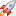 Участь безкоштовна за умови реєстрації! Приходь на KNEU StartUp Day 3.0 та не забудь свою ідею ;)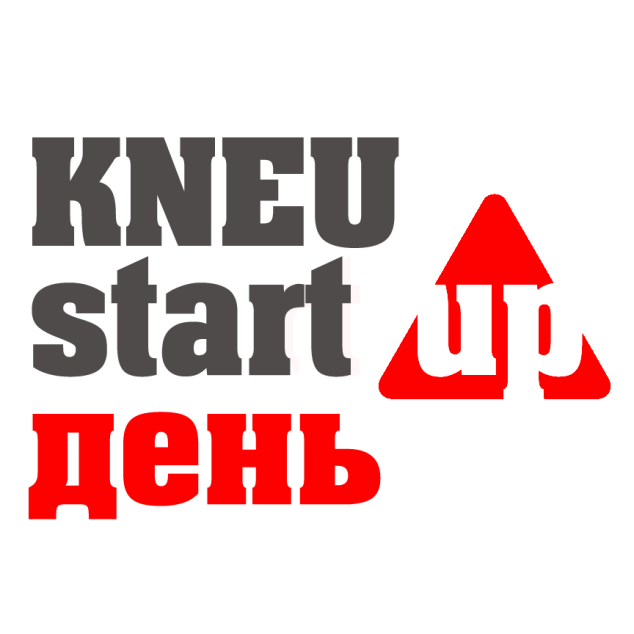 